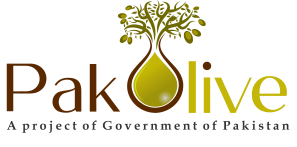 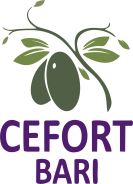 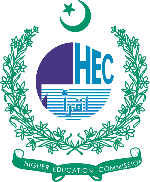 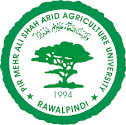 Registration Form        Signature of the participantKindly submit dully filled registration form at conference E-mail: 3rdoliveconference@gmail.com             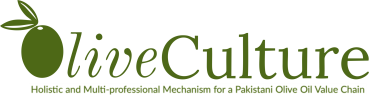 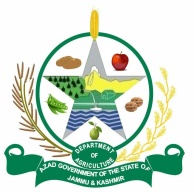 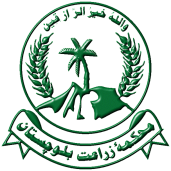 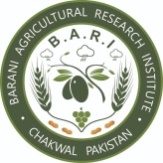 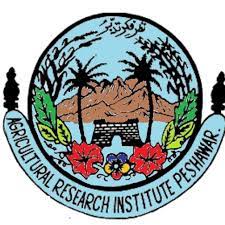 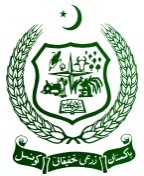 NameDesignationDepartment/Ministry/University Contact NumberE-mail ID6.Abstract Submitted  Yes                        No7.Title of the AbstractTitle of the Abstract8.Any other remarks